„Gott ist die Liebe“ –was heißt das?Die Formulierung „Gott ist (die) Liebe“ stammt aus dem Neuen Testament, genauer: aus dem ersten Johannesbrief. Rechts ist der Abschnitt abgedruckt, in dem sie vorkommt. Die zwei Infokästen helfen dir, den Text zu verstehen. 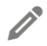 1. Unterstreiche die Textstellen, die davon sprechen, wie wir wissen oder erfahren können, das Gott Liebe ist. 7 Geliebte, wir wollen einander lieben; denn die Liebe ist aus Gott und jeder, der liebt, stammt von Gott und erkennt Gott. 8 Wer nicht liebt, hat Gott nicht erkannt; denn Gott ist Liebe. 9 Darin offenbarte sich die Liebe Gottes unter uns, dass Gott seinen einzigen Sohn in die Welt gesandt hat, damit wir durch ihn leben. 10 Darin besteht die Liebe: Nicht dass wir Gott geliebt haben, sondern dass er uns geliebt und seinen Sohn als Sühne für unsere Sünden gesandt hat. 11 Geliebte, wenn Gott uns so geliebt hat, müssen auch wir einander lieben. 12 Niemand hat Gott je geschaut; wenn wir einander lieben, bleibt Gott in uns und seine Liebe ist in uns vollendet. 13 Daran erkennen wir, dass wir in ihm bleiben und er in uns bleibt: Er hat uns von seinem Geist gegeben. [...] 19Wir wollen lieben, weil er uns zuerst geliebt hat. 20Wenn jemand sagt: Ich liebe Gott!, aber seinen Bruder hasst, ist er ein Lügner. Denn wer seinen Bruder nicht liebt, den er sieht, kann Gott nicht lieben, den er nicht sieht.  (1 Joh 4,7–13.19f.)2. Dieses Schaubild kennst du aus dem Film „Gesellschaft und Kirche“, es ist aber leicht verändert worden. Die Figur, die ganz links für Gott stand, fehlt jetzt. Den Grund findest du in den Versen 12 und 20. Aber was könnte man an die Stelle setzen? 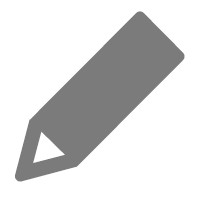 Zeichne am Schaubild weiter, damit es möglichst gut zu dem Text aus dem 1. Johannesbrief passt. 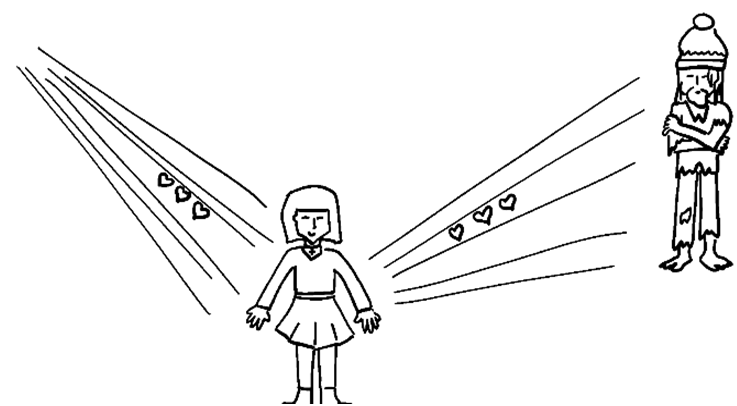 